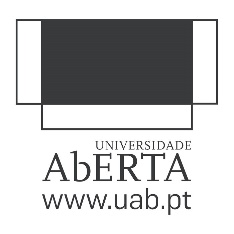 DECLARAÇÃO DE INTEGRIDADESTATEMENT OF INTEGRITYDeclaro ter atuado com integridade na elaboração da presente dissertação/tese. Confirmo que em todo o trabalho conducente à sua elaboração não recorri à prática de plágio ou a qualquer outra forma de falsificação de resultados.Mais declaro que tomei conhecimento integral do Regulamento Disciplinar da Universidade Aberta, publicado no Diário da República, 2.ª série, n.º 215, de 6 de novembro de 2013.I hereby declare having conducted my thesis with integrity. I confirm that I have not used plagiarism or any form of falsification of results in the process of the thesis elaboration.I further declare that I have fully acknowledged Disciplinary Regulations of the Universidade Aberta (regulation published in the official journal Diário da República, 2.ª série, N.º 215, de 6 de novembro de 2013).Universidade Aberta,    de       de       [Data/Date]Nome completo/Full name:      Assinatura/Signature:_______________________________________________manuscrita ou digital / handwritten or digital